附件1 ：涉税专业服务机构（人员）基本信息采集1.功能概述已经采集了涉税专业服务机构信息的用户，使用本功能进行涉税专业服务机构（人员）基本信息采集。2.操作步骤进入方式：1）【办税中心】-【涉税专业服务机构管理】-【涉税专业服务机构（人员）信息采集】，点击“涉税专业服务机构（人员）信息采集”进入界面。2）在搜索栏输入关键字，进行模糊查询。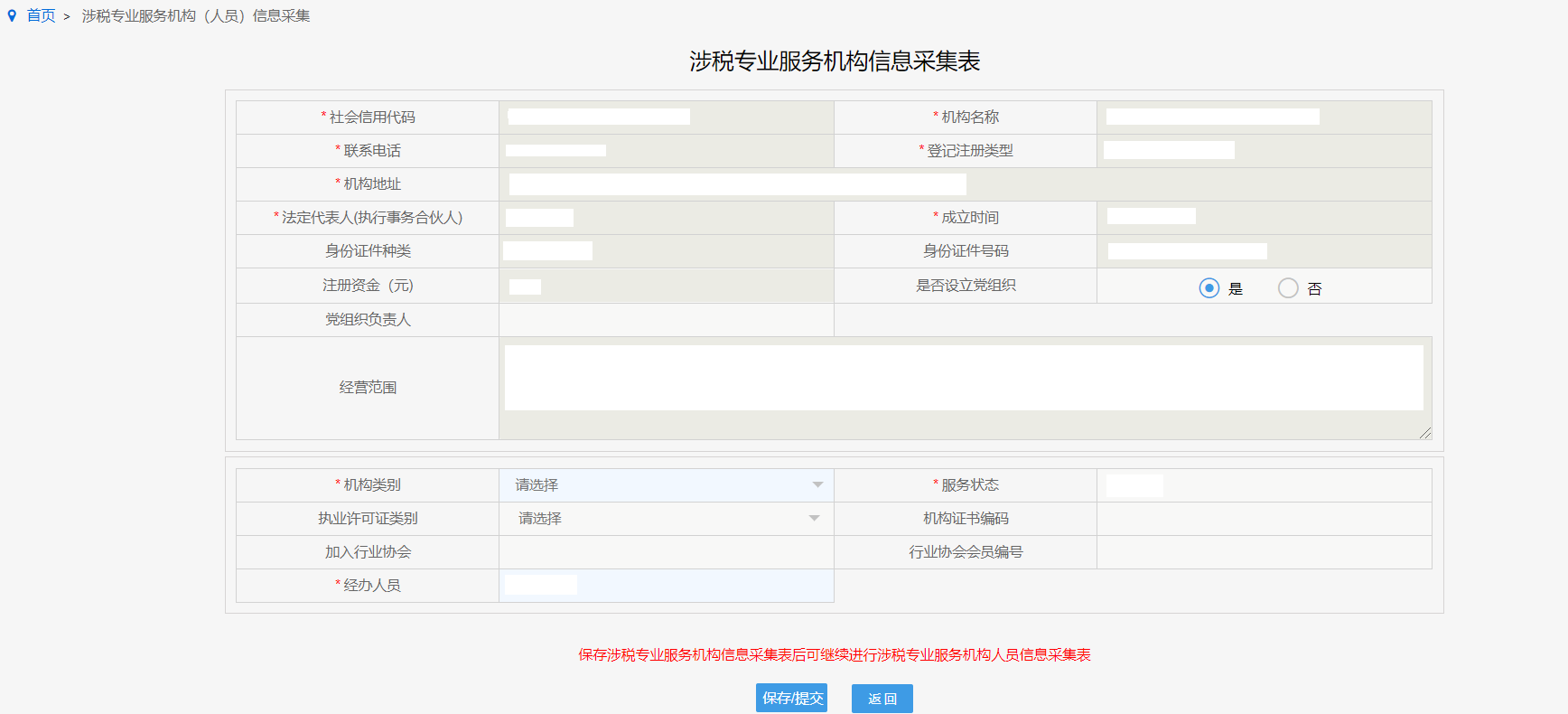 填写页面数据必录项以及相应信息后，确认无误，点击【保存】，提示保存成功。涉税专业服务机构（人员）基本信息变更1.1功能概述已经采集了涉税专业服务机构信息的用户，使用本功能进行涉及到涉税专业服务机构（人员）基本信息变更。1.2操作步骤1、进入方式：1）【办税中心】-【涉税专业服务机构管理】-【涉税专业服务机构（人员）信息变更】，点击“涉税专业服务机构（人员）信息变更”进入界面。2）在搜索栏输入关键字，进行模糊查询。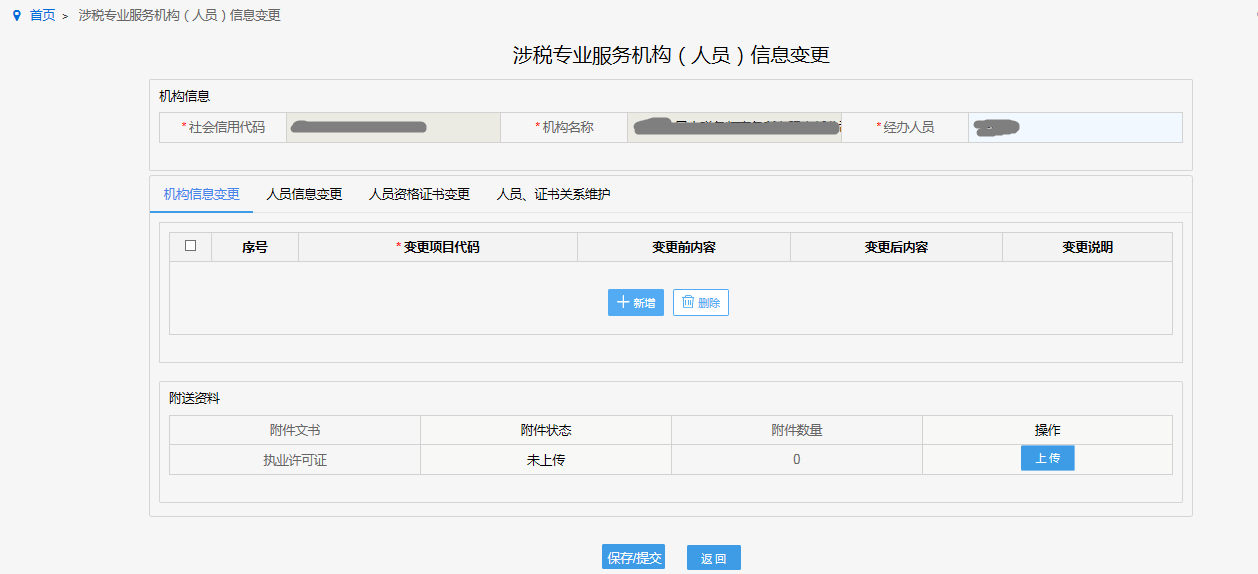 2、可切换“机构信息变更”“人员信息变更”“人员资格证书变更”“人员、证书关系维护”选项卡，点击【新增】，修改对应选项卡里的需变更信息内容。3、填写页面数据必录项以及相应信息后，确认无误，点击【保存】，提示保存成功。